JOB HANDOUT #1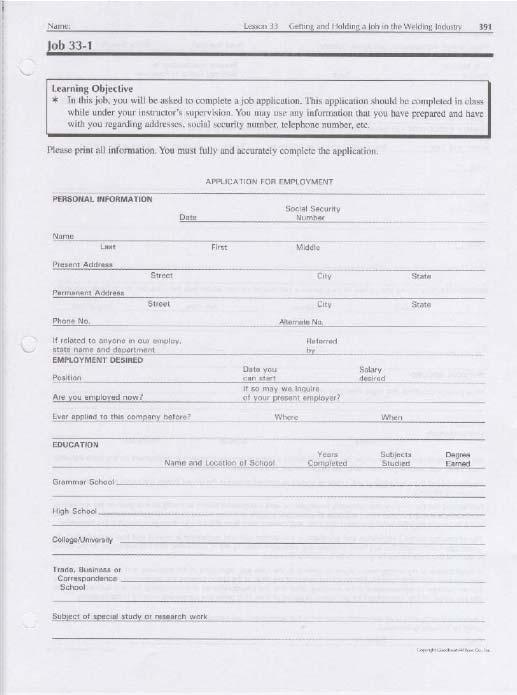 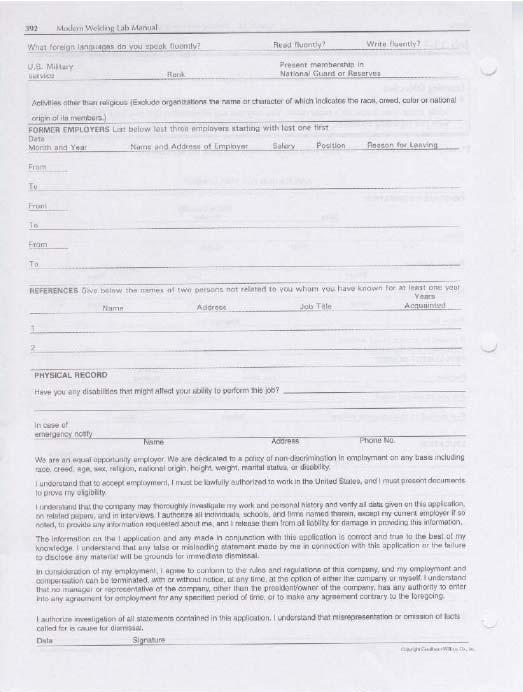 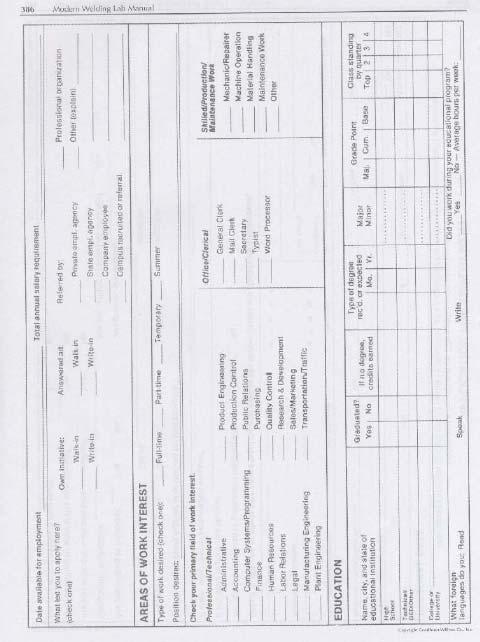 